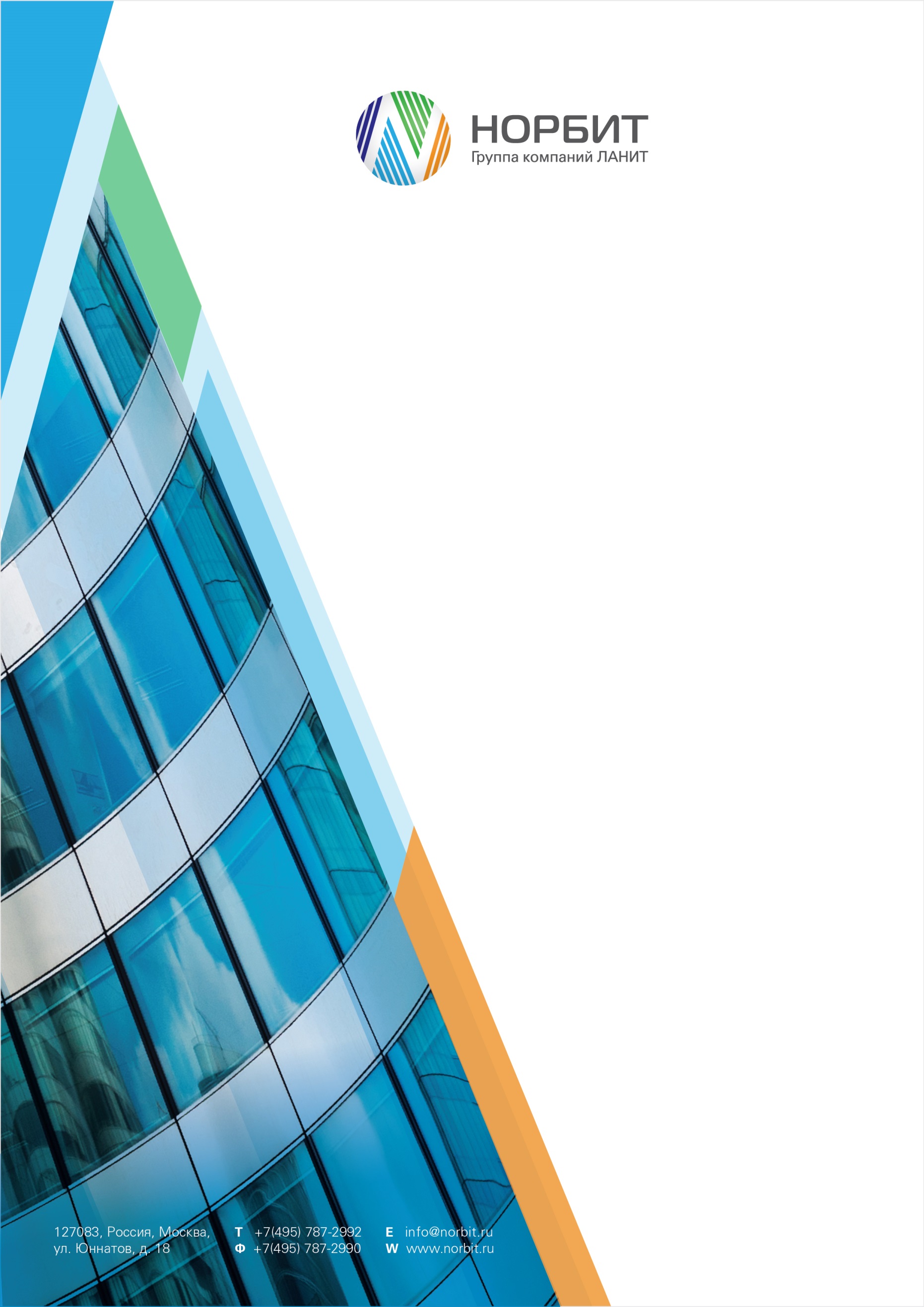 Инструкция по первичной настройке системы 
на базе Microsoft Dynamics 365Подготовлено дляMS Market27.02.2018Версия 1.1Настройка телефонииНастройка кода оператора пользователя Для настройки руководителя пользователя, необходимо: В меню перейти в раздел «Безопасность»: Параметры -> Безопасность (Рисунок 1). 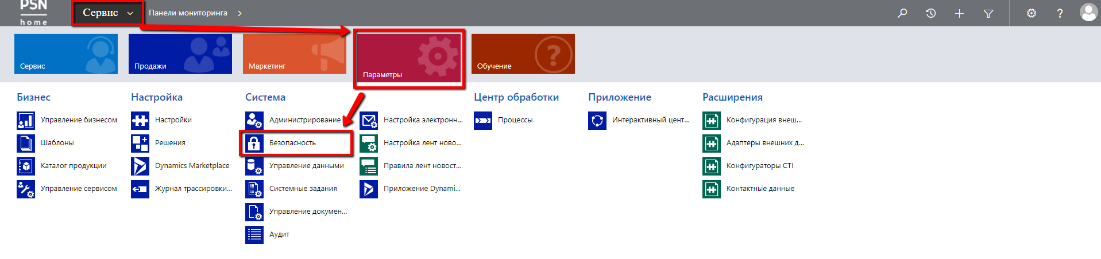 Рисунок 1. Переход в меню "Безопасности"Далее в открывшемся меню выбрать пункт «Пользователи» (Рисунок 2). 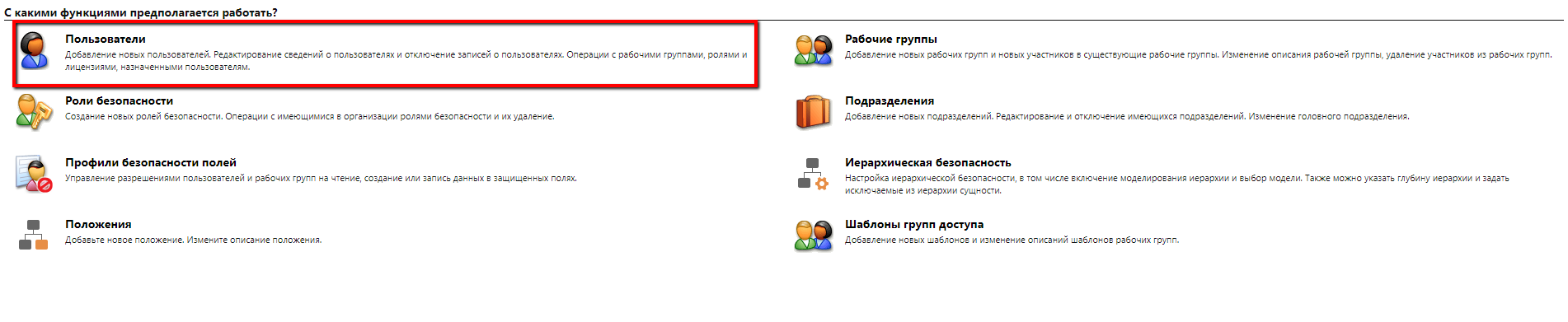 Рисунок 2. Меню «Безопасности»В открывшемся списке пользователей, выбрать нужную запись и дважды кликнуть на нее левой кнопкой мыши. В открывшейся карточке пользователя заполнить поле «Номер оператора» внутренним номером сотрудника (Рисунок 3). 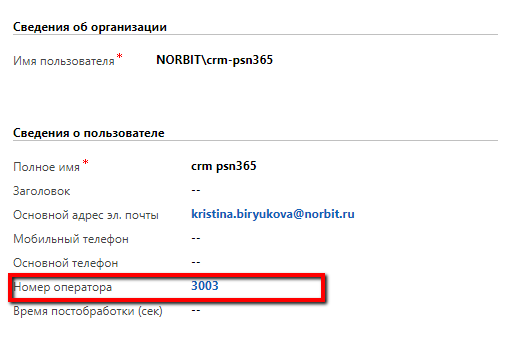 Рисунок 3. Поле "Номер оператора" на карточке пользователяДля сохранения изменений нажать на кнопку в виде голубой дискеты в правом нижнем углу (Рисунок 4). Система автоматически сохранит изменения через 30 секунд. 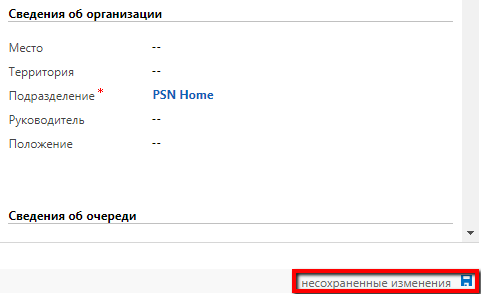 Рисунок 4. Кнопка сохранения изменений на карточке Установка и настройка службы CTIДля запуска службы CTI необходимо: Получить от НОРБИТ zip архив в файлами службы телефонии. Распаковать архив в желаемую папку на сервере, из которой в последствии будет работать служба. Пример пути:С:/CTI/Service/ Создать резервации url адресов командой «netsh http add urlacl url=<URL:PORT> user=Everyone listen=yes». Порты по умолчанию 8081 и 8082. Примеры команд:netsh http add urlacl url=http://+:8081/ user=Everyone listen=yesnetsh http add urlacl url=http://+:8082/ user=Everyone listen=yesДля регистрации службы для доступа через https необходимо выполнить следующие команды:netsh http add sslcert ipport=0.0.0.0:8081 certhash=63e82d6b566ca68f86f580b972bb74602ba54f10 appid={d0eef9f9-6882-4a5b-97a5-49e8ecf6ba50}netsh http add sslcert ipport=0.0.0.0:8082 certhash=‎63e82d6b566ca68f86f580b972bb74602ba54f10 appid={d0eef9f9-6882-4a5b-97a5-49e8ecf6ba50}netsh http add urlacl url=https://+:8081/ user=Everyone listen=yesnetsh http add urlacl url=https://+:8082/ user=Everyone listen=yesГде certhash - отпечаток сертифика для подписи (Рисунок 5). 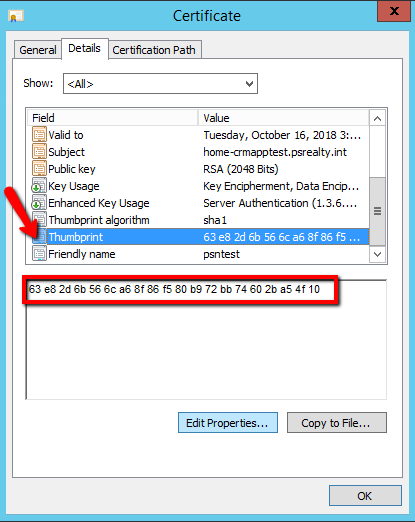 Рисунок 5. Отпечаток сертифика для подписиЗарегистрировать службу в системе командой «sc create "<SERVICE_NAME>" binpath= "<PATH_TO_SERVICE>" start= auto». Пример команды:sc create "Norbit.Crm.CallService" binpath= "%~dp0\Norbit.Crm.PhoneBox.CallControlService.exe" start= autoВ файле «Norbit.Crm.PhoneBox.CallControlService.exe.config» заменить ключи «Server.Hub.ServiceUrl» и «Stub.ServiceUrl» на значения, зарегистрированные в пункте 2. Пример строк с тестового стенда:<add key="Server.Hub.ServiceUrl" value="http://+:8081" /><add key="Stub.ServiceUrl" value="http://+:8082" />В файле «Norbit.Crm.PhoneBox.CallControlService.exe.config» данные подключения должны совпадать с представленными на Рисунке 6.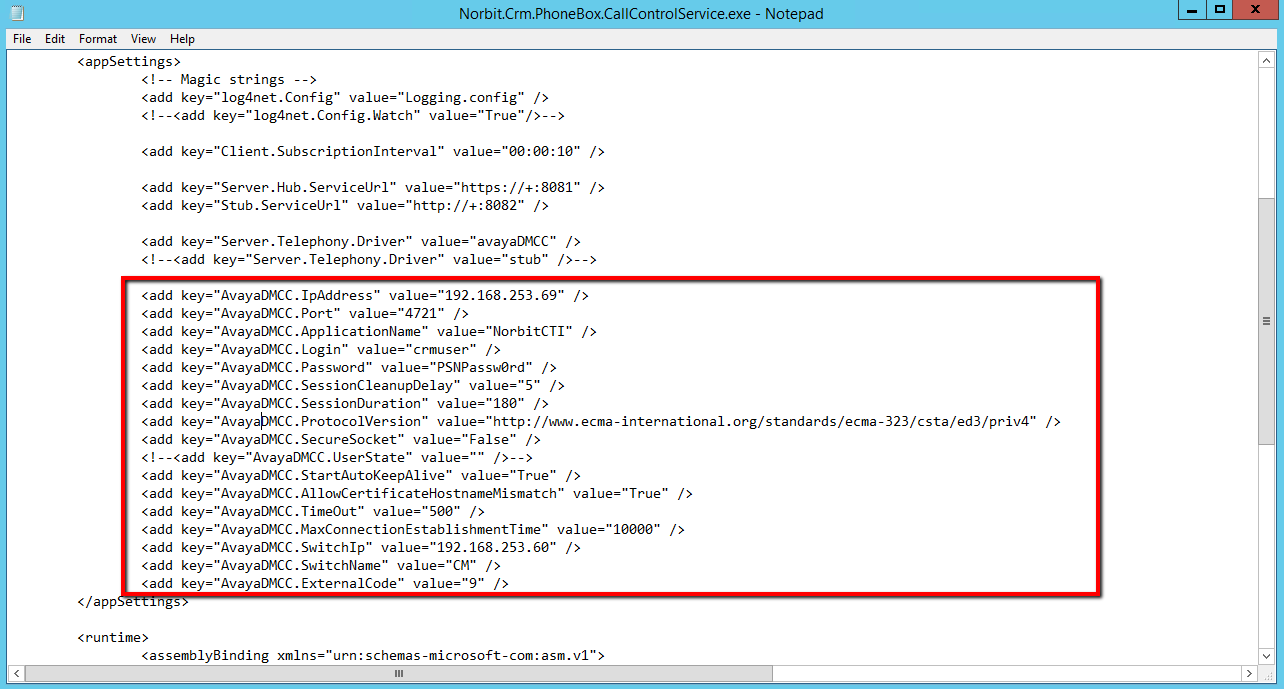 Рисунок 6. Содержимое файла конфигурации сервиса CTIПримечания: Для изменения учетной записи подключения используются ключи «AvayaDMCC.Login» и «AvayaDMCC.Password» Для подключения по SSL используются ключ «AvayaDMCC.Port» и «AvayaDMCC.SecureSocket»Переключение между драйверами реальной телефонией и эмулятором выполняют заменой значения по ключу «Server.Telephony.Driver». Примеры значений:Для работы с реальной телефонией - <add key="Server.Telephony.Driver" value="avayacctnet" />Для работы с эмулятором - <add key="Server.Telephony.Driver" value="stub" />Настройка конфигуратора CTI В меню перейти в раздел «Конфигураторы CTI»: Параметры -> Конфигураторы CTI(Рисунок 7). 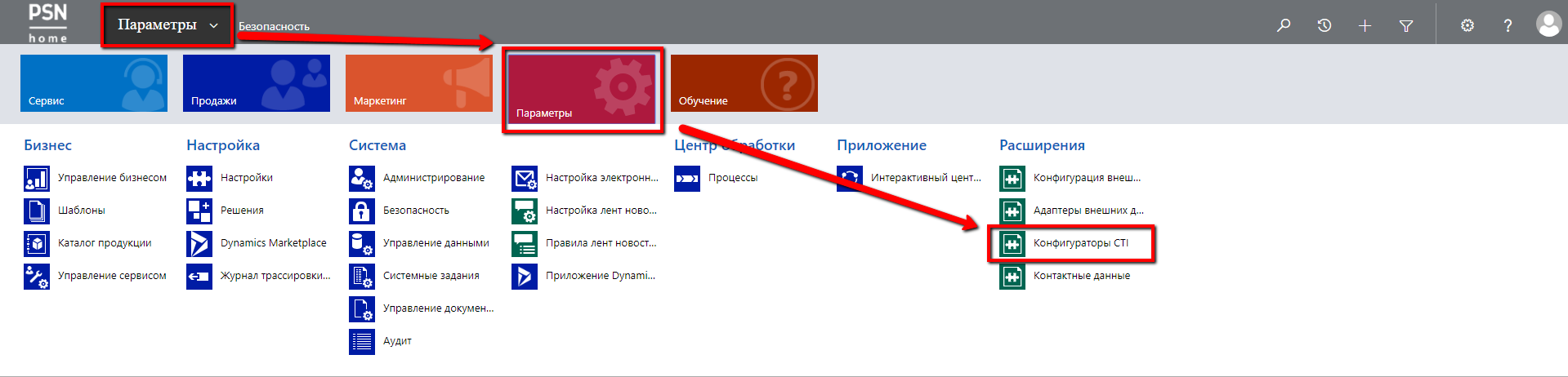 Рисунок 7. Переход в меню "Конфигураторы CTI"  Открыть активную запись конфигуратора.В поле «URL backend-сервера» указать значение «URL:PORT» сервиса CTI, установленного в пункте 1.1. Значение порта должно соответствовать зарегистрированному для используемого драйвера. Пример представлен на Рисунке 8.Добавить рабочую группу, которой будет доступна панель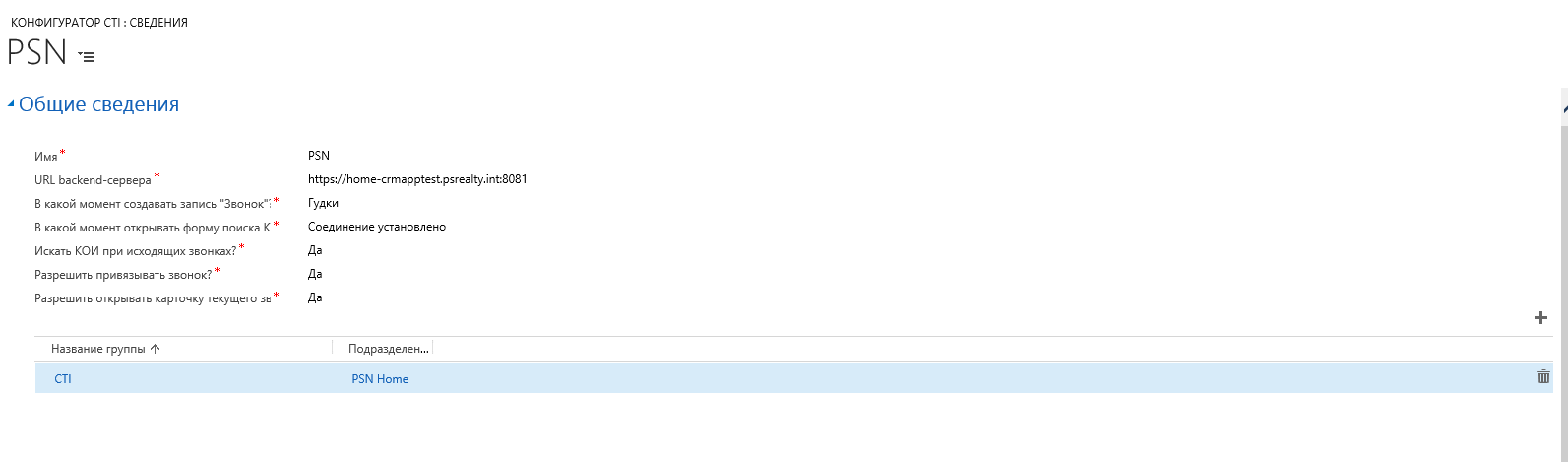 Рисунок 8. Пример конфигуратора CTIИмпорт справочниковДля загрузки значений в справочники необходимо:Запросить файл для импорта у Норбит.В меню перейти в раздел «Управление данными»: Настройки -> Управление данными (Рисунок 9).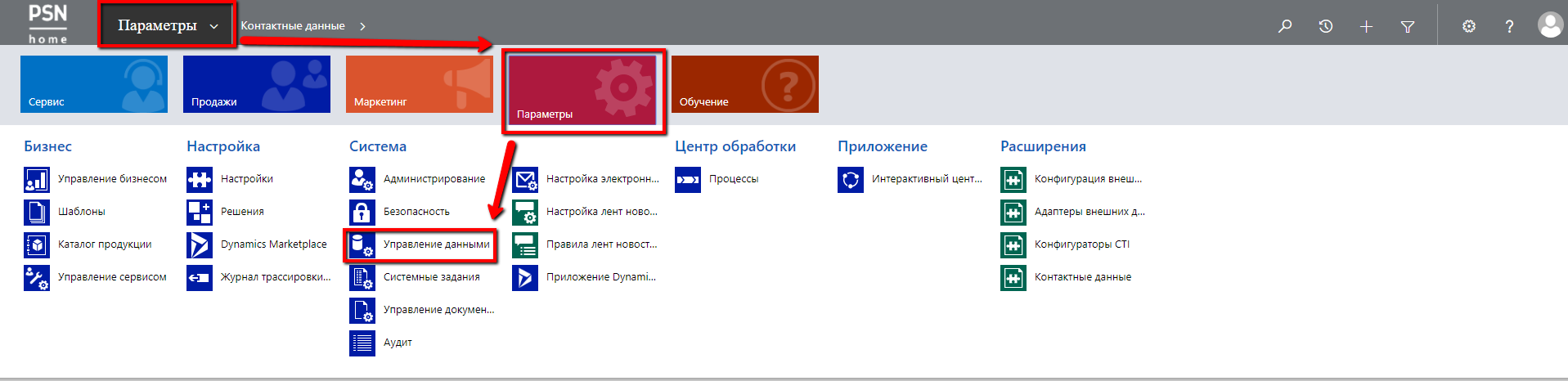 Рисунок 9. Переход в меню "Управление данными"В открывшемся окне выбрать пункт «Импорт» (Рисунок 10).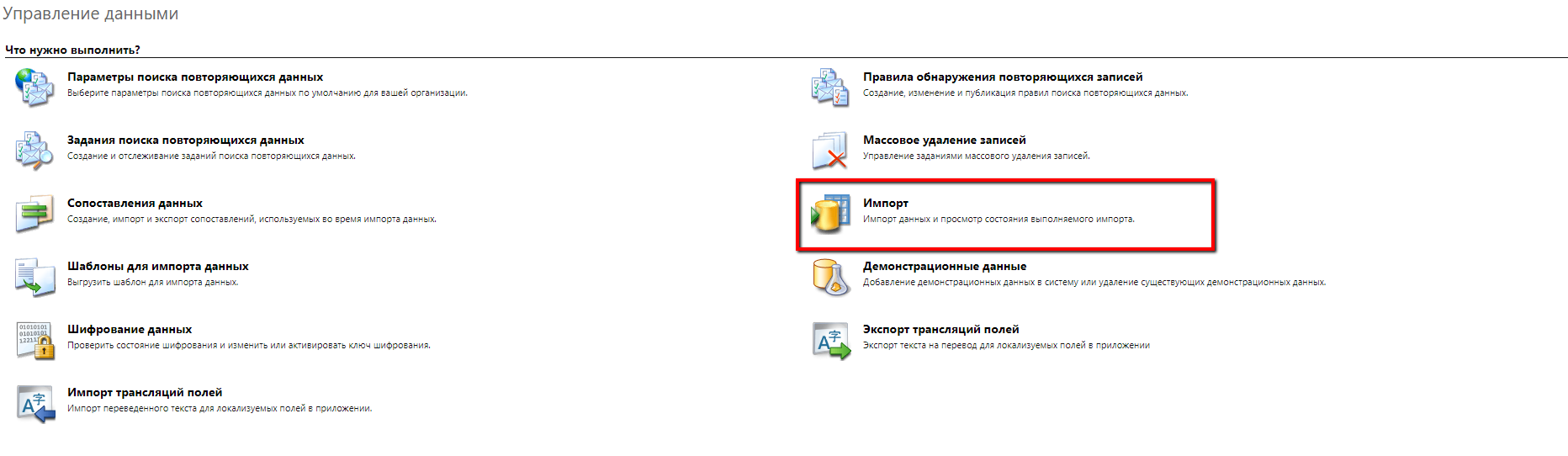 Рисунок 10. Меню "Управление данными"Нажать на кнопку «Импорт данных» на панели инструментов окна импорта (Рисунок 11).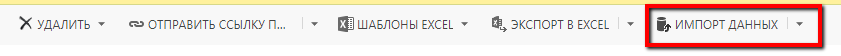 Рисунок 11. Кнопка "Импорта данных" на панели инструментов импорта" В открывшемся окне нажать на кнопку «Выберите файл» и указать файл для импорта, после чего нажать на кнопку «Далее» (Рисунок 12).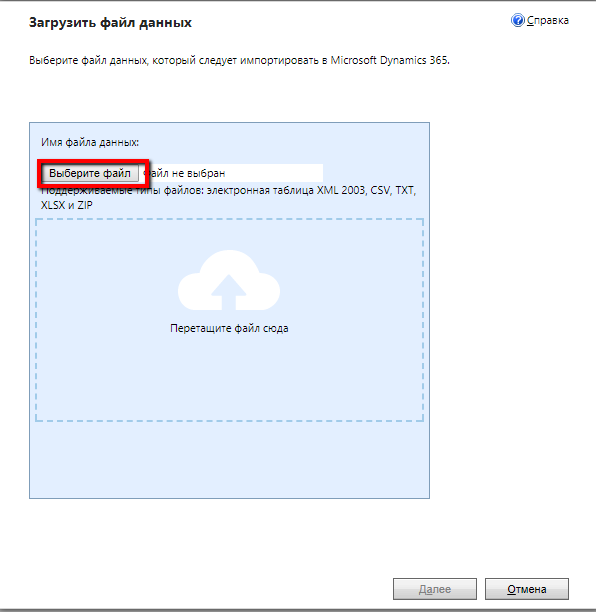 Рисунок 12. Окно импорта данныхНа следующем этапе ничего не меняя, нажать на кнопку «Отправить»